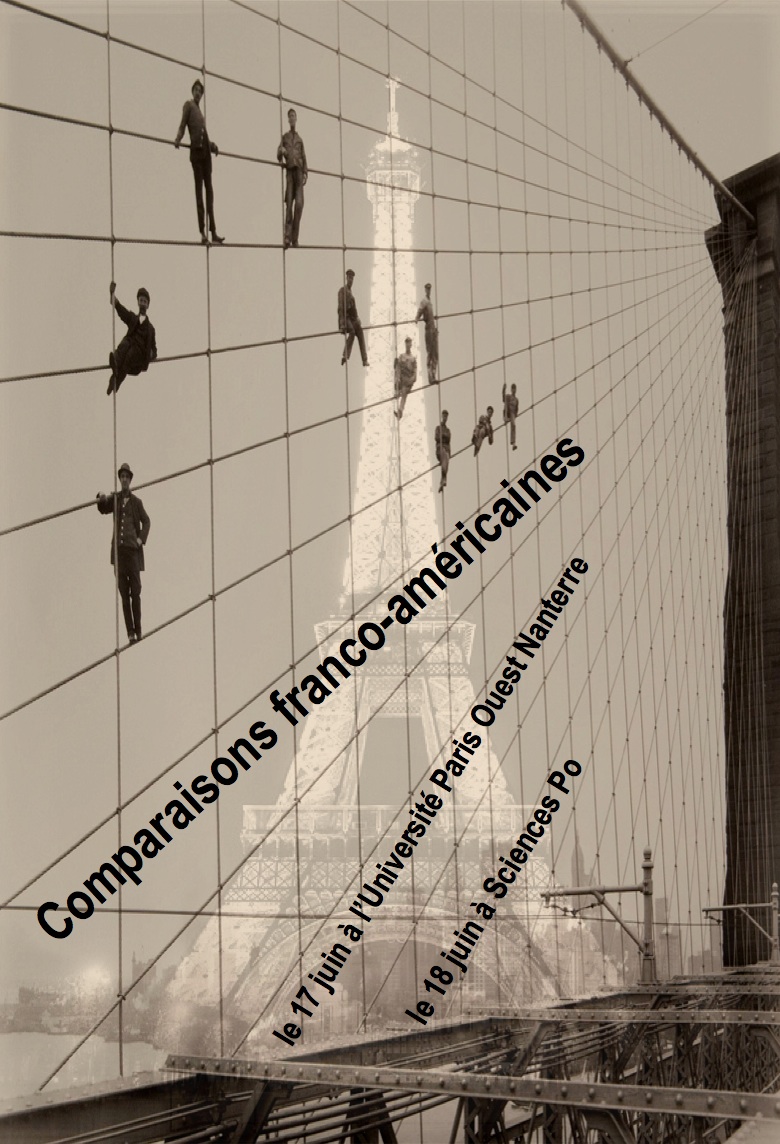 COLLOQUE			COMPARAISONS FRANCO-AMÉRICAINESCe colloque est organisé par Daniel Sabbagh (Sciences Po/CERI) et Maud Simonet (IDHE-CNRS), avec le soutien de la Direction scientifique et du Centre d’études et de recherches internationales de Sciences Po, du laboratoire « Institutions et Dynamiques Historiques de l’Économie » (IDHE/CNRS UMR 8533), de la Commission franco-américaine (Fulbright Commission) et de la Région Île-de-France. 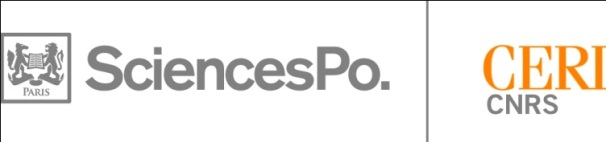 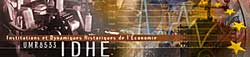 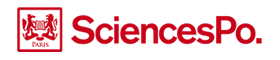 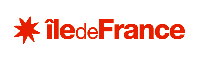 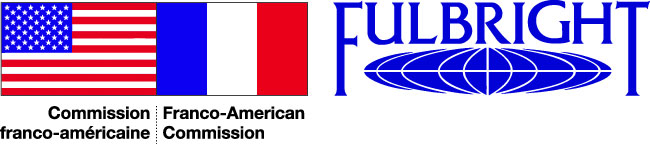 				Comité scientifique	Gwénaële Calvès (Université de Cergy-Pontoise)	Marion Fourcade (Université de Californie - Berkeley et MaxPo)	Nancy L. Green (EHESS-CRH)	Laurent Jeanpierre (Université Paris 8/Labtop)	Christine Musselin (Sciences Po, CSO/CNRS)	Philippe Raynaud (Université Panthéon-Assas/Institut Michel Villey)	Philippe Roger (CNRS/EHESS)	Paul Schor (Université Paris Diderot)	Frédéric Viguier (New York University/Institute of French Studies)	Loïc Wacquant (Université de Californie - Berkeley)					ProgrammeLundi 17 juin, Université Paris Ouest Nanterre, bâtiment E, amphithéâtre E29h-9h30 : Accueil des participants9h30-9h45 : Mot de bienvenue 9h45-10h   Introduction par Daniel Sabbagh (Sciences Po/CERI) et Maud Simonet (IDHE-CNRS)10h-10h30   Ouverture du colloque par Loïc Wacquant (Université de Californie -Berkeley)10h30-12h15  Session 1  L’héritage tocquevillien Présidente : Françoise Mélonio (Sciences Po)Discutant : Eric Fassin (Université Paris 8) Lucien Jaume (Sciences Po/CEVIPOF) : « La nouvelle aristocratie : Tocqueville et Guizot en débat sur l’Amérique »Serge Audier (Université Paris-Sorbonne) : « Le « néo-tocquevillisme », paradigme unitaire franco-américain ? »Anne Bory (Université Lille 1/Clersé) : « Étudier un objet "tocquevillien" : usages et mésusages de Tocqueville dans la promotion et l’analyse du bénévolat d’entreprise en France et aux États-Unis »12h15-13h45 : Pause déjeuner (salle E3)13h45-15h30   Session 2  La relation à l’autre: perspectives historiquesPrésidence et discussion: Paul Schor (Université Paris Diderot) Michela Nacci (Université de l’Aquila/Institut d’études avancées de Paris) : « Aux origines de l’anti-américanisme français : la comparaison France/États-Unis chez Gustave de Beaumont »Nadia Marzouki (Institut universitaire européen) : « Les représentations de l’islam dans le débat public en France et aux États-Unis au dix-neuvième siècle  »Arthur Asseraf (Oxford) : « L’Algérie, Amérique de la France ? Éléments pour une histoire des comparaisons entre l’Algérie, la France et les États-Unis (1830-1962) »15h30-15h45 : Pause15h45-17h45 : Session 3   Les figures de l’ÉtatPrésidence et discussion : Gwénaële Calvès (Université de Cergy-Pontoise) Manon Altwegg-Boussac (Université Paris Ouest Nanterre La Défense/CTAD) : « La légitimation doctrinale du changement constitutionnel informel : une comparaison franco-américaine »Claire Lemercier (Sciences Po/CSO) et Nicolas Barreyre (EHESS/CENA) : « « In stark contrast to…  France » : L’État aux États-Unis et en France, au-delà des exceptionnalismes »Mark Smyrl (Denver University): « The Myth of the Strong European State: Governing Social Policy in France and the United States »François Bonnet (Université d’Amsterdam) et Mathieu Zagrodzki (CESDIP) : « Les transformations du policing en France et aux États-Unis »Mardi 18 juinMatinée : Sciences Po, Centre d’études et de recherches internationales, 56 rue Jacob, salle de conférences (RDC)9h00-11h00  Session 4   Mobilisations politiques Présidence et discussion : Michèle Lamont (Harvard) Paul Lichterman (University of Southern California) et Éric Doidy (INRA/LISTO) : « Des modes de politisation contrastés : le logement comme objet de revendications à Paris et à Los Angeles  »Bleuwenn Lechaux (Université Rennes 2/CIAPHS) : « L’engagement de personnalités consacrées en France et aux États-Unis : l’exemple des professionnels du théâtre »Jérôme Pacouret (EHESS/CESSP-CSE): « Les mobilisations des cinéastes français et américains autour de l’Accord du GATT sur les aspects des droits de propriété intellectuelle qui touchent au commerce (ADPIC) »Julien Talpin (Université Lille 2/CERAPS): «  La « méthode Obama » : transferts pratiques et profits symboliques d’un répertoire d’action partisan dans les campagnes présidentielles américaine et française de 2012 »11h00-11h15  Pause 11h15-13h00   Session 5  Médiations et intermédiationsPrésidente : Marion Fourcade (Université de Californie - Berkeley et MaxPo) Discutant : Laurent Jeanpierre (Université Paris 8/Labtop)Angèle Christin (Princeton): « Clics ou Pulitzers? Commensuration et évaluation dans les sites d’information en ligne en France et aux États-Unis »Anne Monier (EHESS) : « Les "American Friends"  des institutions culturelles françaises, ambassadeurs d'un nouveau genre ? »Mathieu Hauchecorne (Université Versailles-Saint-Quentin/PRINTEMPS) : « L’État des économistes au « miroir transatlantique »13h-14h Pause Déjeuner, 56 rue Jacob, Centre d’histoire, salle du Traité (1er étage)Après-midi : Sciences Po, 13 rue de l’Université, amphithéâtre Érignac, 3e étage14h00-16h00   Session 6  Divisions et inégalités sociales (1)Présidence et discussion: Frédéric Viguier (New York University/Institute of French Studies)  Jules Naudet (Centre Maurice Halbwachs, CNRS-EHESS-ENS): « L’expérience subjective de la mobilité sociale aux États-Unis et en France » Ivaylo Petev (Sciences Po/OSC): « The Enduring Influence of Socio-Economic Inequalities on Consumption in the United States and France: A View of the Postwar Era »Dalia Abdelhady (Université de Lund), Yaël Brinbaum (Centre d’études de l’emploi/INED/IREDU) et Amy Lutz (Syracuse University): « Inequalities in Education and Employment: Comparing Second Generation Mexicans in the U.S. and North Africans in France »Thomas Kirszbaum (ISP-ENS Cachan) : « Le facteur racial dans les politiques du logement social : diversité et (anti)discrimination aux États-Unis et en France »16h00-16h15 Pause16h15-18h   Session 7   Divisions et inégalités sociales (2)Présidente : Abigail Saguy (UCLA ; professeure invitée à l’EHESS) Discutant : Sébastien Chauvin (Université d’Amsterdam) Pauline Delage (IRIS-EHESS): « La violence conjugale: problème pénal ou question sociale ? »Michael Stambolis-Ruhstorfer (UCLA): « The Culture of Knowledge: “Expertise” and Gay Marriage Debates in France and the United States »Sylvie Tissot (Université Paris 8) : « Being  gay-friendly : enquête sur une norme sociale en devenir dans deux quartiers de Paris et New York »18h00-18h30  Conclusion du colloque par Leora Auslander (Université de Chicago)18h30-20h30  Cocktail 